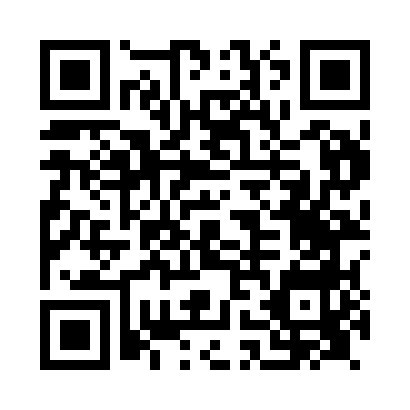 Prayer times for Tomatin, Highland, UKMon 1 Jul 2024 - Wed 31 Jul 2024High Latitude Method: Angle Based RulePrayer Calculation Method: Islamic Society of North AmericaAsar Calculation Method: HanafiPrayer times provided by https://www.salahtimes.comDateDayFajrSunriseDhuhrAsrMaghribIsha1Mon2:524:241:207:1110:1511:472Tue2:534:251:207:1110:1511:473Wed2:534:261:207:1010:1411:474Thu2:544:271:207:1010:1311:475Fri2:544:281:217:1010:1211:466Sat2:554:301:217:1010:1111:467Sun2:564:311:217:0910:1111:468Mon2:564:321:217:0910:1011:459Tue2:574:331:217:0810:0811:4510Wed2:584:351:217:0810:0711:4411Thu2:594:361:227:0710:0611:4412Fri3:004:381:227:0710:0511:4313Sat3:004:391:227:0610:0411:4214Sun3:014:411:227:0610:0211:4215Mon3:024:421:227:0510:0111:4116Tue3:034:441:227:049:5911:4017Wed3:044:461:227:039:5811:4018Thu3:054:471:227:039:5611:3919Fri3:064:491:227:029:5511:3820Sat3:064:511:227:019:5311:3721Sun3:074:531:227:009:5111:3722Mon3:084:551:226:599:4911:3623Tue3:094:561:226:589:4811:3524Wed3:104:581:226:579:4611:3425Thu3:115:001:226:569:4411:3326Fri3:125:021:226:559:4211:3227Sat3:135:041:226:549:4011:3128Sun3:145:061:226:539:3811:3029Mon3:155:081:226:529:3611:2930Tue3:165:101:226:519:3411:2831Wed3:175:121:226:499:3211:27